О внесении изменений в План деятельности Енисейского управления Федеральной службы по надзору в сфере связи, информационных технологий и массовых коммуникаций на 2021 год, утвержденный приказом от 20.11.2020 № 453В связи с производственной необходимостью  приказываю:1. Внести изменения в п. 3 «Профилактическая работа» раздела II Плана деятельности Енисейского управления Федеральной службы по надзору в сфере связи, информационных технологий и массовых коммуникаций на 2021 год, утвержденного приказом руководителя Енисейского управления Федеральной службы по надзору в сфере связи, информационных технологий и массовых коммуникаций  от 20.11.2020 №453 (далее - План деятельности), изложив его в редакции согласно приложению к настоящему приказу.3. Отделу организационной, правовой работы и кадров в течение 3-х дней внести необходимые изменения в соответствующие разделы Плана деятельности, размещенного на Интернет-странице Управления официального сайта Роскомнадзора в сети Интернет: 24.rkn.gov.ru.4. Контроль за исполнением настоящего приказа оставляю за собой.Руководитель Управления	             Н.А. БурдюковаПроект приказа подготовленотделом ОПРиК	Е.П. ГабараеваОЗНАКОМЛЕНЫ:Начальник отдела ЗПСПД	О.В. КостынюкНачальник ТО Абакан	 В.П. АнтоновНачальник ТО Кызыл	Р.Б. МонгушII. Обеспечение выполнения задач и функций		3. Профилактическая работа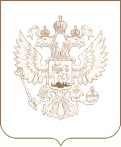 РОСКОМНАДЗОРЕНИСЕЙСКОЕ УПРАВЛЕНИЕ ФЕДЕРАЛЬНОЙ СЛУЖБЫ ПО НАДЗОРУ В СФЕРЕ СВЯЗИ, ИНФОРМАЦИОННЫХ ТЕХНОЛОГИЙ И МАССОВЫХ КОММУНИКАЦИЙПРИКАЗ19.03.2021                                                                                                                                                                     № 85Красноярск№ п/пНаименование мероприятияОтветственный за исполнениеКто привлекаетсяСроки проведения123451Выполнение плана-графика профилактических мероприятий на 2021 год по направлениям деятельностиБерляков Игорь ВладимировичОЗПСПД, ОКНСИР, ОКНСМК, ОКНСЭСиПС, ТО Абакан, ТО Кызылв соответствии с планом-графиком профилактических мероприятий на 2021 год2Разработка информационной памятки по соблюдению законодательства Российской Федерации в области персональных данных по теме: «Особенности обработки персональных данных государственными и муниципальными органами власти»Антонов Василий ПетровичТО Абакан1 квартал 2021 года3Разработка информационной памятки по соблюдению законодательства Российской Федерации в области персональных данных по теме: «Локальные акты оператора в сфере обработки персональных данных»Костынюк Оксана ВасильевнаОЗПСПД2 квартал 2021 года4Разработка информационной памятки по соблюдению законодательства Российской Федерации в области персональных данных по теме: «Порядок предоставления операторами уведомления об обработке персональных данных»Монгуш Руслан БорисовичТО Кызыл3 квартал 2021 года5Разработка информационной памятки по соблюдению законодательства Российской Федерации в области персональных данных по теме: «Об ответственном лице за организацию обработки персональных данных»Костынюк Оксана ВасильевнаОЗПСПД4 квартал 2021 года